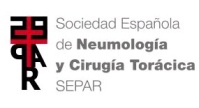 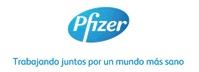 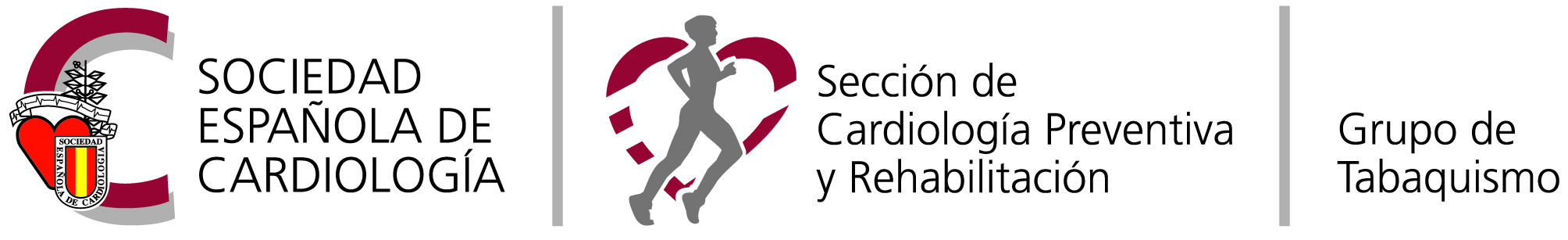 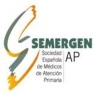 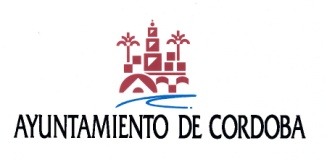 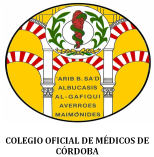 CONVOCATORIA DE PRENSAEl Ayuntamiento de Córdoba y el Colegio Oficial de Médicos de Córdoba, con el apoyo de la compañía biomédica Pfizer, la Sociedad Española de Neumología y Cirugía Torácica (SEPAR), la Sociedad Española de Médicos de Atención Primaria (SEMERGEN) y la Sociedad Española de Cardiología (SEC), tienen el placer de invitarle a la rueda de prensa informativa con motivo del Inicio de la Campaña Municipal ¡Ahora Sí! en CórdobaEl acto tendrá lugar el próximo 24 de febrero de 2011 a las 11:30 horas en la Sala de Comisiones del Ayuntamiento de Córdoba (C/ Capitalures, s/n) y contará con la asistencia de:Dª Alba DoblasConcejala de Salud Pública, Ayuntamiento de CórdobaDr. D. Luis Muñoz CabreraCoordinador de la Campaña ¡Ahora Sí! en Córdoba y Jefe de Sección del Servicio de Neumología del Hospital Universitario Reina Sofía de Córdoba (HURS)Dra. Dª Mª Teresa FernándezNeumóloga del Hospital Universitario Reina Sofía de Córdoba (HURS)Dr. D. Manuel MonteroVicepresidente Primero del Colegio Oficial de Médicos de Córdoba¡Ahora Sí! es una iniciativa sanitaria con una triple vertiente: informar, prevenir y facilitar la cesación tabáquica, enmarcada en un momento crítico para la población fumadora y no fumadora tras la entrada en vigor de la Ley de Medidas Sanitarias Frente al Tabaquismo que prohíbe fumar en lugares públicos. Durante este acto se analizarán las actividades que se desarrollarán en Córdoba, así como el panel de profesionales involucrados y más detalles sobre la implantación de la Campaña en esta ciudad.
Esperamos poder contar con vuestra asistencia.Para más información:Weber ShandwickSecretaría TécnicaÁlvaro de Benito / Sara Portilloadebenito@webershandwick.com / sportillo@webershandwick.com91 745 8619 / 91 745 8656